Temat lekcji: Praca mechanicznaProszę po pierwsze otworzyć podręcznik i poczytać, to już jest kolejny nowy dział VI. Pooglądajcie obrazki tam zamieszczone,  aby każdy z Was wiedział o czym mówię podczas lekcji na zoom. Poniższy link to filmik, z serii tych których już nie raz oglądaliście.https://www.youtube.com/watch?v=1mgL63oCXqs&list=RDCMUCUkOfW4DelKrSeebmAFabNA&start_radio=1&t=0Poniżej zrobiłam  zdjęcia podręcznika do fizyki. Z tego zrobić krótką notatkę w zeszycie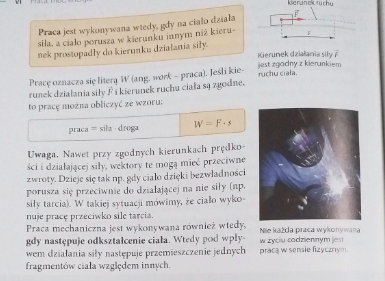 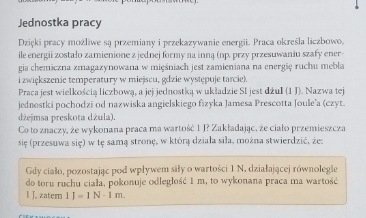 Wypisać rodzaje energii  str.  podręcznik 198-199Przeanalizuj przykład i rozwiąż zadanie 1 i 2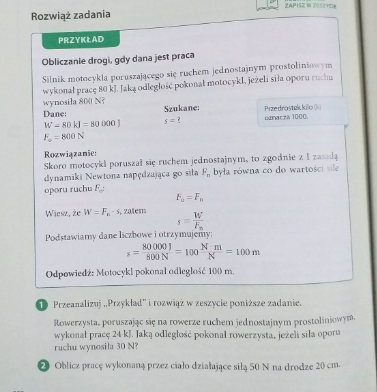 Dla chętnychPoniżej jest przykładowe zadnie rozwiązane z pracy, a na samym końcu zadania, proszę przeanalizować zadanie 1 i 2 będziemy je robić podczas zajęć na zoom. 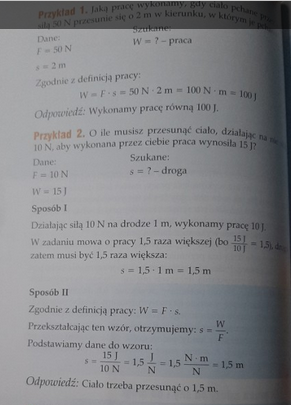 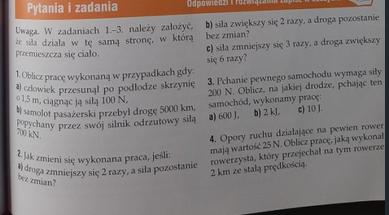 Lekcję zanotować w zeszycie jako Praca mechaniczna  i zrobić notatki jak wyżej prosiłam, nic mi                  w tym tygodniu nie odsyłacie, wątpliwości rozwiejemy na lekcji online. Powyższe zadania też można rozwiązać w zeszycie, jeśli Wam nie pójdą to rozwiążemy razem.